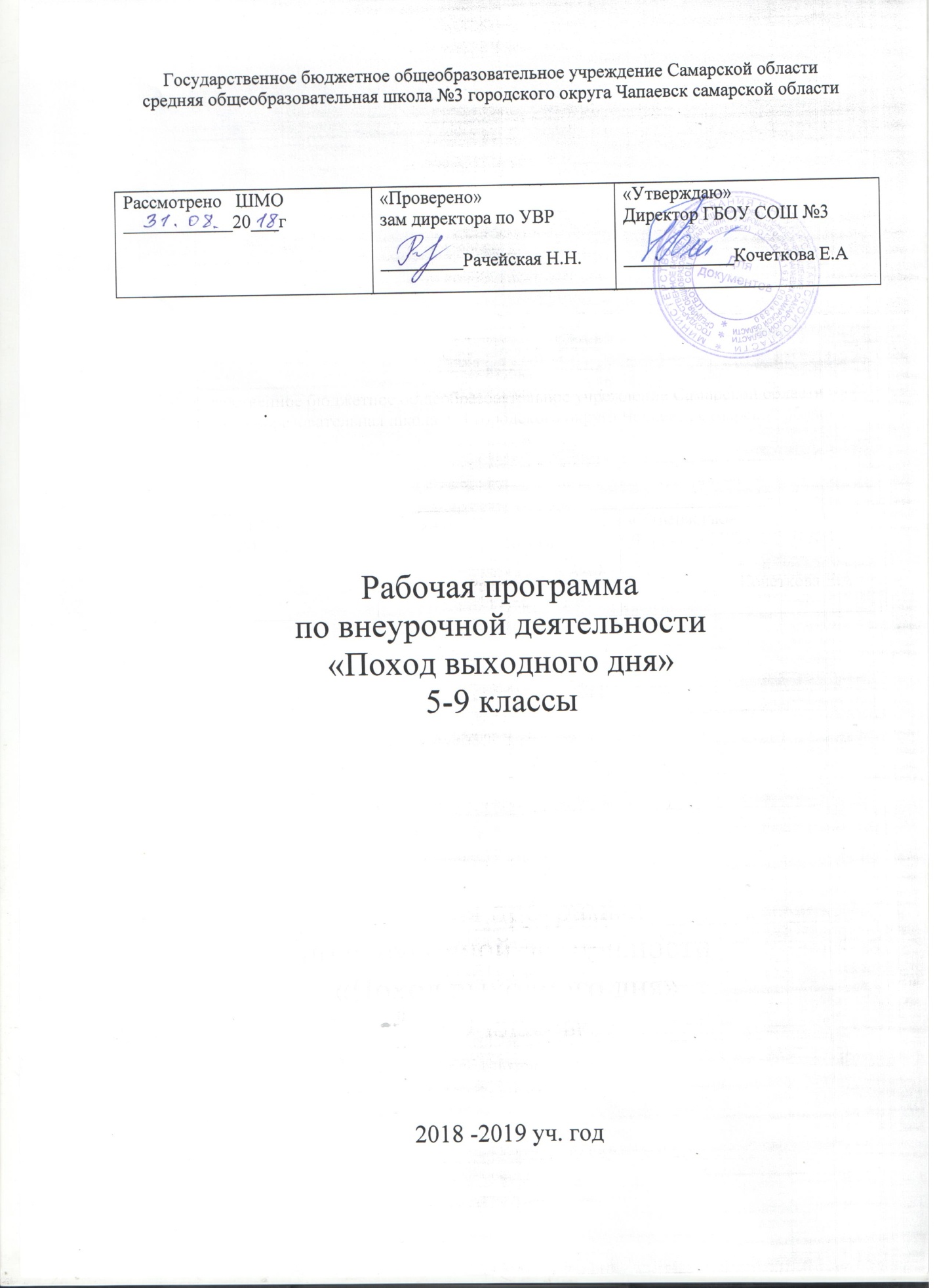 Пояснительная записка         Рабочая программа «Поход выходного дня» составлена на основании следующих документов:Федеральный государственный образовательный стандарт основного общего образования, утвержденный приказом Минобрнауки России от 17.12.2010 № 1897(с изменениями и дополнениями от 29.122014 №1644, от 31.12.2015 №1577.Основная образовательная программа основного общего образования ГБОУ СОШ №3 г.о. Чапаевск, утв.31.08.2015.Методические рекомендации по уточнению понятия и содержания внеурочной деятельности в рамках реализации основных общеобразовательных программ, в том числе в части проектной деятельности, письмо Минобрнауки России от 18.08.2017 № 1672;Письмо Минобрнауки Самарской области от 29.05.2018 № МО-16-09-01/535-ТУ «Об  организации образовательного процесса в образовательных организациях, осуществляющих деятельность по основным общеобразовательным программам.Содержание.Экскурсии  - это наиболее ёмкий, наиболее синкретический  вид познания, который может быть бесконечно разнообразен в своем культурном контексте.Не менее важным в экскурсионной деятельности является  развитие кругозора, разносторонне развитой  личности в каждом ребенке. Важна экскурсионная работа и как средство снятия физической усталости, психологического напряжения и стрессов.Экскурсии помогают развивать в детях  коммуникабельность, самодисциплину, адаптивность.  Обучение и воспитание с помощью внешкольного метода активизирует школьников, мобилизует и развивает их способности, стимулирует любознательность и интерес к той огромной сумме знаний, которую накопило человечество.Педагогический потенциал образовательных экскурсий даёт школьникам живой жизненный эмпирический опыт общения. В процессе коллективной экскурсионной деятельности у школьников формируются умения коллективно действовать, «вживаться» в окружающую среду как природную, так и социальную. Действия в процессе экскурсии подразделяются на две части: деятельность экскурсовода и деятельность экскурсантов. Деятельность экскурсантов находит свое выражение в таких активных формах, как наблюдение, изучение, исследование объектов.Экскурсионно-познавательная  программа включают в себя изучение культуры и достопримечательностей места посещения, его истории и литературы.Цель программы – Воспитание эстетического восприятия, расширение эмоционально - чувственной сферы обучающихся, пробуждение интереса и стремления к дальнейшему изучению историко - художественных путей развития родного края, чувства сопричастности тому, что в нём происходит.Для достижения поставленной цели решаются следующие задачи: Образовательные:формирование устойчивого желания продолжать знакомство с предложенными темами самостоятельно;обучение практическим навыкам работы с информационными                                                                                                                                                                                                                                                                                                                                                                                                                                                                        материалами;выделение ключевых понятий, поиск нужных фактов и ответов на вопросы, поставленные учителем;                                                                                                                                                                                                                                                             обучение практическим навыкам работы с историческими материалами.Воспитательные:воспитывать любовь к своей Родине;воспитывать культуру общения. Развивающие:формирование потребности в саморазвитии и самореализации;развивать деловые качества школьников: самостоятельность, ответственность, активность, аккуратность.Работа над такой экскурсией начинается задолго до самой экскурсии: сначала определяется направление, тема экскурсии. После того как озвучена тема экскурсии, начинается подготовка к самой экскурсии. Определяются вопросы, которые заинтересовали ребят, изучается местность, ее достопримечательности, составляется маршрут самой экскурсии. Вся эта работа, проводимая в классе под руководством учителя, активизирует внимание, мышление, интерес учащегося к предстоящей экскурсии. Таким образом, учащиеся школы на экскурсию отправляются подготовленными к восприятию материала. Слушая экскурсовода, ребята пополняют свои знания. Каждой экскурсии предшествует долгая, кропотливая работа всего ученического коллектива. Такая работа сближает детей, учит их работать сообща, вместе готовить отчеты о проделанной работе и экскурсии.Экскурсионная деятельность основывается на следующих принципах:учет возрастных особенностей (познавательных интересов и возможностей) учащихся;образовательный аспект (тесная связь с учебными программами по предметам);воспитательный аспект (привитие интереса и любви к родной стране, ее культуре и истории через изучение истории и культуры малой Родины);практический аспект (развитие исследовательских навыков);здоровьесбережение;развитие общего кругозора и эрудиции;вовлечение родителей в реализацию данной пмрограммы с целью формирования общих интересов с детьми, развития взаимопонимания;системный, плановый характер.Планируемые  результаты:Экскурсионное дело в учебном процессе средней школы рассматривается как важный инструмент формирования следующих способностей учащегося:Разбираться в ключевых проблемах современной жизни: исторических, экологических, политических, межкультурного взаимодействия и иных.Ориентироваться в мире духовных ценностей, отражающих разные культуры и мировоззрения.Социально адаптироваться к жизни в современном мире, уметь реализовать себя в определенных социальных ролях.Федеральный государственный стандарт основного общего образования формулирует требования к результатам освоения курса по внеурочной учебной деятельности в единстве личностных, метапредметных и предметных результатов.Личностные результатыформирование целостного мировоззрения;формирование осознанного, доброжелательного и уважительного отношения к другому человеку, его мнению;освоение социальных норм, правил поведения;развитие морального сознания, формирование нравственных чувств и нравственного поведения;развитие коммуникативной компетенции в общении и сотрудничестве;формирование ценности здорового и безопасного образа жизни;формирование основ экологического сознания;развитие эстетического сознания;развитие таких качеств, как воля, целеустремленность, креативность.Метапредметные результатыумение самостоятельно планировать пути достижения целей;осознанное владение логическими действиями (определение, обобщение, установление аналогии, классификация);умение устанавливать причинно-следственные связи;развитие исследовательских учебных действий.Предметные результатыпоиск и выделение необходимой информации из различных источников в разных формах;сбор, обработка и передача информации различными способами;классификация по заданным критериям;установление аналогий и причинно – следственных связей;осуществление рефлексии способов и условий действий;самостоятельное создание алгоритма деятельности при решении проблем различного характера;построение рассуждений, обобщений и интерпретации информации;презентация полученной информации с помощью ИКТ;осознанное и произвольное построение сообщений в устной и письменной форме.Количество часов: 5 класс- 34, 6 класс- 34, 7 класс- 34, 8 класс – 34, 9 класс - 34Тематическое планирование. 5 класс.Тематическое планирование. 6 классТематическое планирование . 7 классо и исследовательского характера;Тематическое планирование. 8 классТематическое планирование . 9 класс№/№Тема мероприятияКоличество часовМесяц1.Репинские места. Поездка в с. Ширяево, заповедник «Самарская Лука».6чоктябрь2.История родного города. Храм Сергия Радонежского.2чоктябрь3.История родного города. Исторические здания.2чоктябрь4.Экология города. Посещение экологической выставки.2чоктябрь5. Посещение выставки самоцветов в ВЦ «Радуга».2чноябрь6.Посещение городского музея. Выставка «Народный быт». 2чноябрь7.Посещение фотовыставки «Волжские просторы» в ВЦ «Радуга».2чдекабрь8.Посещение Самарского драматического театра.6чдекабрь9.Посещение выставки «Картины художников эпохи Возрождения» в ВЦ «Радуга».2чянварь10.Экскурсия на шоколадную фабрику.5чянварь11.Посещение памятников, Мемориального комплекса г. Чапаевск.2чфевраль12. Посещение выставки «Пейзажи на полотнах русских художников» в ВЦ «Радуга».1чфевраль34 ч№Тема занятияКоличество часов1.Экскурсионная поездка в Самару. Посещение исторических достопримечательностей города. Архитектура «старой» и «новой» Самары.         5ч2.Экскурсионная поездка в Самару. Посещение ботанического сада. Зоопарка.         4ч3.Посещение научно-развлекательного центра «Галилео» (раздел физика).         3ч4.Посещение научно-развлекательного центра «Галилео» (разделы химия и кулинария).4ч5.История родного города. Пешие экскурсии по историческим местам города. Экскурсия в выставочный центр «Радуга».3ч6.Экскурсии в выставочный центр «Радуга» (г.Самара)2ч7.Экскурсия в музей героев Афганистана. Чечни (г.Чапаевск)2ч8.Экскурсионная поездка в Древний мир.2ч9.Экскурсия в краеведческий музей ДК им. Горького «Космонавтики»(г.Чапаевск)2ч10.Экскурсионная поездка в г.Волгоград по местам боевой славы. История родного города. Пешие экскурсии по историческим местам города.4ч11.Экскурсионная поездка в выставочный центр военные техники (г.Тольятти)3ч№Тема занятия, практикаКоличествочасовМесяц1Пешеходная экскурсия в сквер ДК. Им. Чапаева2сентябрь2Экскурсионная поездка в г.Самара с посещением кинотеатра.6октябрь3История родного города. Пешеходные экскурсии по историческим местам города Чапаевск. Музей креведения.2ноябрь4Посещение спектакля «Я вас всех люблю» ДК.им. Чапаева2декабрь5Посещение кинотеатра в ДК. им. Горького3декабрь6Экскурсионная поездка в г. Новокуйбышевск, катание на санках5январь7Посещение загородного парка «Древний мир»6февраль8Посещение городской библиотеки им. Бондаренко2март9Пешеходная экскурсия «Природа просыпается»2апрель10Экскурсионная поездка в г. Самара. Катание на катере.  4май№Тема занятияКоличество часов1.Экскурсионная поездка в Самару. Посещение исторических достопримечательностей города. Архитектура «старой» и «новой» Самары.         5ч2.Экскурсионная поездка в Самару. Посещение ботанического сада. Зоопарка.         4ч3.Посещение научно-развлекательного центра «Галилео» (раздел физика).         3ч4.Посещение научно-развлекательного центра «Галилео» (разделы химия и кулинария).4ч5.История родного города. Пешие экскурсии по историческим местам города. Экскурсия в выставочный центр «Радуга».3ч6.Экскурсии в выставочный центр «Радуга» (г.Самара)2ч7.Экскурсия в музей героев Афганистана. Чечни (г.Чапаевск)2ч8.Экскурсионная поездка в Древний мир.2ч9.Экскурсия в краеведческий музей ДК им. Горького «Космонавтики»(г.Чапаевск)2ч10.Экскурсионная поездка в г.Волгоград по местам боевой славы. История родного города. Пешие экскурсии по историческим местам города.4ч11.Экскурсионная поездка в выставочный центр военные техники (г.Тольятти)3ч№Тема занятия, практикаКоличествочасовМесяц1Экскурсионная поездка в г. Самара. Посещение  исторических достопримечательностей города.      Посещение Струковского парка. 5сентябрь2Экскурсионная поездка в Рачейский бор села Старая  Рачейка Сызранского района Самарской области.4октябрь3История родного города. Пешие экскурсии по историческим местам города Чапаевск.3ноябрь4Поездка в развлекательный центр «Аврора» г. Самара. Посещение выставки 3-D и кинозала«Аймакс».4декабрь5Поездка в деревню ездовых собак « Серебро севера»  (г. Тольятти).3январь6Посещение бункера Сталина (г. Самара).2февраль7Экскурсия в музей героев Афганистана, Чечни  (г. Чапаевск).1февраль8Экскурсия в краеведческий музей  (г. Чапаевск).1февраль9Посещение ДК им. Чапаева и просмотр отчётного концерта студии «Александрит» и студии «Альфа», « Каскад». 4март10Экскурсионная поездка « Самара космическая».  4апрель11Экскурсионная поездка  в парковый комплекс истории техники имени К.Г. Сахарова (г. Тольятти).3май